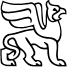 VALSTYBĖS ĮMONĖS TURTO BANKOGENERALINIS DIREKTORIUSĮSAKYMASDĖL VALSTYBĖS NEKILNOJAMOJO TURTO PERDAVIMO PATIKĖJIMO TEISE2022 m. gegužės 2 d. Nr. P13-22VilniusVadovaudamasis Lietuvos Respublikos valstybės ir savivaldybių turto valdymo, naudojimo ir disponavimo juo įstatymo 10 straipsniu ir įgyvendindamas Valstybės turto perdavimo valdyti, naudoti ir disponuoti juo patikėjimo teise tvarkos aprašą, patvirtintą Lietuvos Respublikos Vyriausybės 2001 m. sausio 5 d. nutarimu Nr. 16 „Dėl valstybės turto perdavimo patikėjimo teise ir savivaldybių nuosavybėn“,p e r d u o d u Lietuvos kariuomenei valdyti, naudoti ir disponuoti juo patikėjimo teise jos nuostatuose numatytai veiklai vykdyti valstybei nuosavybės teise priklausantį ir šiuo metu Lietuvos Respublikos krašto apsaugos ministerijos patikėjimo teise valdomą nekilnojamąjį turtą: 1. kuro talpyklą (unikalus numeris - 4400-5252-1256, tūris – 30 kub. m, inventorinis Nr. 12032000000030), esančią Švenčionių r. sav., Pabradės sen., Mažalotės k. 9;2. kuro talpyklą (unikalus numeris - 4400-5252-1267, tūris – 30 kub. m, inventorinis Nr. 12032000000031), esančią Švenčionių r. sav., Pabradės sen., Mažalotės k. 9;3. privažiuojamąjį kelią (unikalus numeris - 4400-5252-1289, ilgis – 0,256 km, inventorinis Nr. 12032000000038), esantį Švenčionių r. sav., Pabradės sen., Mažalotės k. 9;4. vandens įvado pastatą (unikalus numeris - 4400-5252-1190, bendras plotas – 38,63 kv. m, inventorinis Nr. 12032000000039), esantį Švenčionių r. sav., Pabradės sen., Mažalotės k. 9;5. plovyklą (unikalus numeris - 4400-5252-1234, bendras plotas – 335,93 kv. m, inventorinis Nr. 12032000000040), esančią Švenčionių r. sav., Pabradės sen., Mažalotės k. 9;6. garažą (unikalus numeris - 4400-4579-7460, bendras plotas – 624,01 kv. m, inventorinis Nr. 12032000000041), esantį Šiaulių r. sav., Kairių sen., Mumaičių k. 6;7. vietinės reikšmės kelią (unikalus numeris - 4400-4629-6804, ilgis – 0,559 km, inventorinis Nr. 12032000000048), esantį Šiaulių r. sav., Kairių sen., Mumaičių k. 6.Perduodamo nekilnojamojo turto likutinė vertė –  1 944 972,26 Eur (vienas milijonas devyni šimtai keturiasdešimt keturi tūkstančiai devyni šimtai septyniasdešimt du eurai dvidešimt šeši centai).Generalinis direktorius				               Mindaugas SinkevičiusParengė:Audrius Navickas2022-04-28